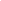 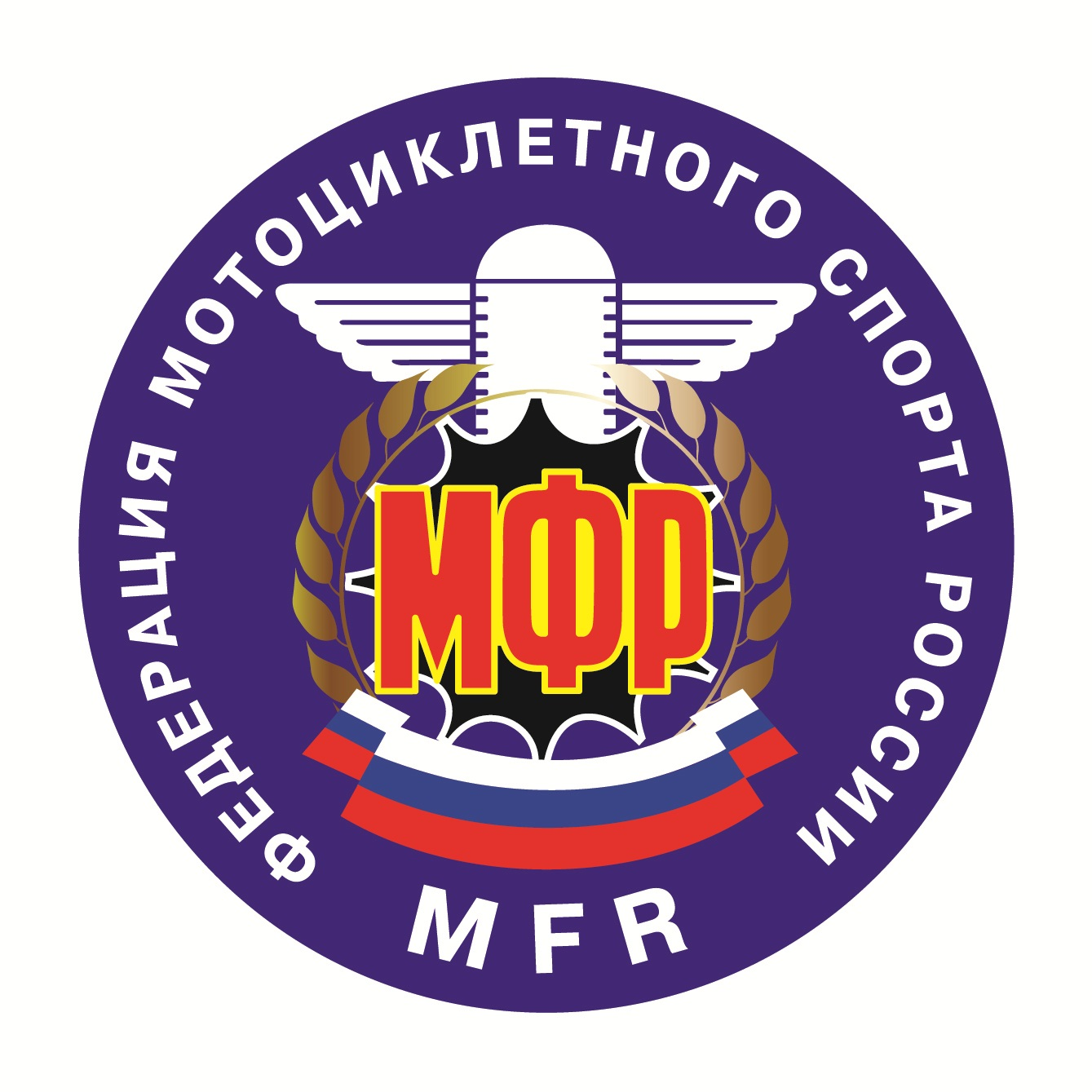 ________________________________________________________________________________________________________________________В комиссию мотокроссаФедерации мотоциклетного спорта России (МФР)От представителя команды (клуба)____________________________________________(наименование команды (клуба)Город: __________________________________________________________________________________(Республика, Край, Область)____________________________________________(Ф., И., О. представителя)	Прошу Вас закрепить за спортсменами команды (клуба): _______________________________________________________________________________(наименование команды (клуба))__________________________________________________________________(Республика, Край, Область)на спортивный сезон 2020 года стартовые номера.(Мы, нижеподписавшиеся, принимаем требования Положения, Регламента, Спортивного кодекса МФР и Правил соревнований (мотокросс-суперкросс), других нормативных документов МФР и обязуемся строго соблюдать их. Подтверждаем, что данные, указанные нами в заявке соответствуют действительности и даем свое разрешение  на обработку персональных данных в соответствии с законом 152-фз.).	Оплату годовых разрешений на участие в национальных соревнованиях (лицензий) МФР гарантирую.Представитель Команды (Клуба) ____________________________Дата: _____________.Подпись: __________.___________________________________________________________________Бронирование стартовых номеров производится из расчета свободных на момент поступления заявки. В установленный срок с момента поступления заявки  спортсмен обязуется оплатить годовое разрешение на участие в национальных соревнованиях (лицензию) МФР на сезон 2020 года. В случае не оплаты годового разрешения на участие в национальных соревнованиях (лицензии) бронь номера аннулируется.Контактная информация:По вопросам бронирования: 89165404915 Иванов Алексей Юрьевич.По вопросам приобретения и оплаты годового разрешения на участие в национальных соревнованиях (лицензии): 84957303168 Секретариат МФР.Класс мотоцикловФамилия, Имя спортсменаДата рожденияСтартовый номерПодпись спортсмена